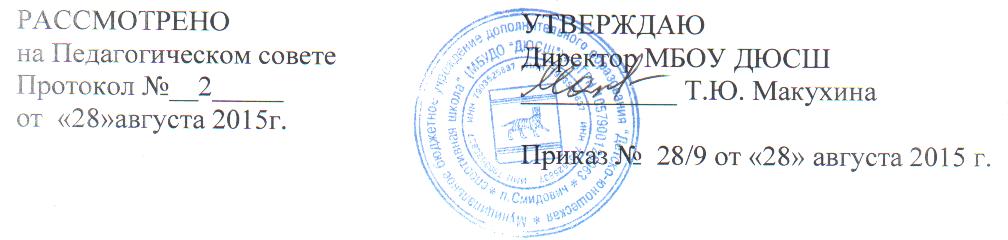 ПОЛОЖЕНИЕО правилах внутреннего распорядка учащихся 1.     Общие положения1.1. Настоящее Положение разработано в соответствии с Федеральным законом от 29.12.2012 г. №273-ФЗ «Об Образовании в Российской Федерации»,  приказ Минобрнауки РФ от 29.08.2013 г. №1008 «Об утверждении Порядка организации и осуществления образовательной деятельности по дополнительным общеобразовательным программам»   (зарегистрировано в Минюсте РФ 27.11.2013. Регистрационный номер №30468), Методическими рекомендациями по организации спортивной подготовки в Российской Федерации, утвержденные приказом Минспорта России от 24.10.2012 года № 325, Постановление Главного государственного санитарного врача Российской Федерации от 4 июля 2014 г. N 41 г. Москва "Об утверждении СанПиН 2.4.4.3172-14 "Санитарно-эпидемиологические требования к устройству, содержанию и организации режима работы образовательных организаций дополнительного образования детей", Уставом ДЮСШ.1.2. Данное Положение является локальным актом, регламентирующим деятельность администрации муниципального бюджетного учреждения дополнительного образования  «Детско-юношеская спортивная школа» (далее по тексту – МБУДО ДЮСШ)  о порядке комплектования объединений.1.3.         Задачами настоящего Положения являются:- регламентация условий наполняемости групп;- порядок зачисления и перевода в объединения;- учет движения обучающихся в объединениях;- координация действий по наполняемости объединений.2.        Порядок комплектования объединений2.1.         Комплектование объединений на учебный год проводится в два этапа:1 этап: с 1 по 15 сентября каждого учебного года.Проводится комплектование основного состава детей МБУДО ДЮСШ (по результатам итоговой аттестации).2 этап:  с 15 по 30 сентября каждого учебного года.Окончательное комплектование объединений согласно тарификации и плана комплектования учебных групп (с учетом вновь принятых детей).Дополнительный набор в объединения проводится в течение учебного года при наличии свободных мест при условии обязательной сдачи минимума за прошедший период обучения.2.2.         Наполняемость объединений определяется в соответствии с Методическими рекомендациями по организации спортивной подготовки в Российской Федерации, утвержденные приказом Минспорта России от 24.10.2012 года № 325. Наполняемость объединений по этапам подготовки2.3.  Порядок зачисления в объединения осуществляется в соответствии с Уставом школы.2.4.   На спортивно-оздоровительный этап зачисляются как вновь прибывшие дети, так и обучающиеся в школе от 6 до 18 лет, которые по каким-либо причинам не имеют возможности в повышении своего спортивного мастерства или не являются перспективными в избранном виде спорта, но желают продолжить занятия избранным видом спорта. 2.5. На этап начальной подготовки зачисляются все желающие, не имеющие медицинских противопоказаний  к занятию соответствующим видом спорта СанПиН 2.4.4.3172-142.6. На учебно-тренировочный этап подготовки зачисляются здоровые обучающиеся, прошедшие не менее одного года обучения на этапе начальной подготовки и выполнившие требования образовательной программы данного этапа обучения, при условии сдачи контрольно-переводных нормативов, соответствующих данному году или этапу обучения.2.7. В отдельных случаях обучающиеся, не прошедшие последовательно обучение по этапам спортивной подготовки и не отвечающие требованиям установленного возраста, по решению педагогического совета могут быть досрочно зачислены в учебно-тренировочные группы при выполнении ими условий, предусмотренных образовательной программой для перевода по годам обучения:1) обязательной сдачей практического зачета по общей физической подготовке (ОФП) и специальной физической подготовке (СФП), технико-тактической подготовке (ТТП) (если это необходимо);2) наличие (выполнение) спортивного разряда, спортивного звания по избранному виду спорта (если это предусмотрено в образовательной программе данного вида спорта).2.8.         Минимальный возраст зачисления детей на этап начальной подготовки 1 года обучения определяется в соответствии с Уставом ДЮСШ3.       Порядок аттестации и перевода на следующий этап обучения3.1. Порядок и условия проведения аттестации воспитанников Школы определяется Положением "О порядке аттестации обучающихся в муниципальном бюджетном учреждении дополнительного образования  "Детско-юношеская спортивная школа", а также учебными образовательными программами.3.2.  Формами итоговой аттестации являются тестирование по теоретической подготовке, практический зачет по общей физической, специальной физической и технико-тактической подготовке. 3.3. Перевод обучающихся в группу следующего года обучения или этап подготовки проводится по результатам сдачи итоговой аттестации. При переводе также учитываются:- результаты участия в соревнованиях;- выполнение разрядных требований, установленных для каждого года обучения и вида спорта.3.4. Для проведения итоговой аттестации в школе создается комиссия, состав которой утверждается приказом директора школы. Результаты итоговой аттестации оформляются протоколом.3.5. Оценка результатов итоговой аттестации проводится согласно требованиям учебной образовательной программы по избранному виду спорта с учетом физических показателей развития ребенка 3.6. Решение о переводе обучающихся принимается на заседании педагогического совета.3.7. Результаты итоговой аттестации не могут служить основанием для отчисления обучающихся из образовательного учреждения.3.8. Обучающиеся, не выполнившие требования образовательной программы, по решению педагогического совета могут быть оставлены повторно (не более одного раза на каждом году обучения) в группе того же года обучения или продолжить обучение в спортивно-оздоровительных группах.3.9. Перевод обучающихся из одной группы в другую на другой вид спорта осуществляется по письменному заявлению тренера-преподавателя той группы, из которой переводится обучающийся. Основанием для перевода является приказ директора ДЮСШ.3.10. При переводе обучающегося из одного образовательного учреждения в другое на учебно-тренировочный этап или в группы начальной подготовки второго и третьего года обучения помимо документов предоставляемых при приеме в ДЮСШ, необходимо предоставить справку из учреждения, в котором раньше обучался ребенок, о завершении предыдущего года обучения, приказ о присвоении необходимого разряда для зачисления в данную группу.4.       Выпуск обучающихся4.1. Выпускниками Школы считаются обучающиеся, прошедшие обучение на всех этапах подготовки и выполнившие требования образовательной программы в избранном виде спорта. 4.2. Выпуск обучающихся оформляется приказом директора.5.       Документы5.1.  При комплектовании объединений тренер-преподаватель обязан подать в учебную часть:1. Списки детей, зачисленных в объединения, в которых указано:- этап и год обучения;- вид спорта;- ФИ учащихся;- дата рождения;- дата поступления в МБУДО  «ДЮСШ»;- спортивный разряд (если есть);- дата прохождения медицинского осмотра.2.     Личные дела обучающихся в которых должны быть:-  заявление родителей (законных представителей) обучающегося;- медицинская справка о состоянии здоровья ребенка с допуском к занятиям избранным видом спорта;- копия свидетельства о рождении ребенка (с 14 лет – копия паспорта);- индивидуальная карта обучающегося.Этап подготовкиПериод обучения (лет)Минимальная наполняемость групп (чел.)Оптимальный (рекомендуемый) количественный состав группы (чел.)Максимальный количественный состав группы (чел.)Спортивно-оздоровительныйВесь период обучения10-1315до 20Начальной1 год10-1315до 20Подготовки2 год10-1215до 183 год1014до 16Тренировочный1 год1012до 14(спортивной2 год1012до 14специализации)3 год810до 134 год810до 135 год810до 12